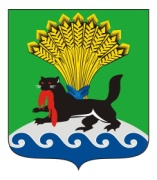 РОССИЙСКАЯ ФЕДЕРАЦИЯИРКУТСКАЯ ОБЛАСТЬИРКУТСКОЕ РАЙОННОЕ МУНИЦИПАЛЬНОЕ ОБРАЗОВАНИЕАДМИНИСТРАЦИЯПОСТАНОВЛЕНИЕот «21»_____06_______ 2019 г.					                     № 321Об утверждении примерного положения об условиях оплаты труда работников муниципальных казенных учреждений, обеспечивающих деятельность администрации Иркутского районного муниципального образования и структурных подразделений администрации Иркутского районного муниципального образованияВ целях совершенствования оплаты труда работников муниципальных казенных учреждений, подведомственных администрации Иркутского районного муниципального образования, руководствуясь ст. 135, 144 Трудового кодекса Российской Федерации, постановлением администрации Иркутского районного муниципального образования от 21.06.2019 № 319 «Об установлении системы оплаты труда работников муниципальных казенных учреждений, обеспечивающих деятельность администрации Иркутского районного муниципального образования и структурных подразделений администрации Иркутского районного муниципального образования», ст. 39, 45, 54, 63 Устава Иркутского районного муниципального образования, администрация Иркутского районного муниципального образования ПОСТАНОВЛЯЕТ:Утвердить примерное положение об условиях оплаты труда работников муниципальных казенных учреждений, обеспечивающих деятельность администрации Иркутского районного муниципального образования и структурных подразделений администрации Иркутского районного муниципального образования (прилагается).Руководителям муниципальных казенных учреждений, обеспечивающих деятельность администрации Иркутского районного муниципального образования и структурных подразделений администрации Иркутского районного муниципального образования, утвердить локальным нормативным актом положения об оплате труда работников муниципальных казенных учреждений в соответствии с примерным положением об условиях оплаты труда работников муниципальных казенных учреждений, обеспечивающих деятельность администрации Иркутского районного муниципального образования и структурных подразделений администрации Иркутского районного муниципального образования, утвержденным настоящим постановлением.Руководителям муниципальных казенных учреждений, обеспечивающих деятельность администрации Иркутского районного муниципального образования и структурных подразделений администрации Иркутского районного муниципального образования, обеспечить введение условий и оплаты труда работников согласно положениям об оплате труда работников муниципальных казенных учреждений. Признать утратившими силу с 01.09.2019:1)	постановление администрации Иркутского районного муниципального образования от 26.02.2013 № 810 «Об утверждении примерного положения об условиях оплаты труда работников муниципального казенного учреждения «Служба по вопросам гражданской обороны и предупреждению чрезвычайных ситуаций Иркутского районного муниципального образования»;2)	постановление администрации Иркутского районного муниципального образования от 16.01.2012 № 118 «Об утверждении примерного положения об условиях оплаты труда работников муниципального казенного учреждения Иркутского районного муниципального образования «Служба единого заказчика».Архивному отделу организационно-контрольного управления администрации Иркутского районного муниципального образования внести в оригиналы постановлений, указанных в пункте 4 настоящего постановления, информацию о признании правовых актов утратившими силу.Финансовое обеспечение расходных обязательств Иркутского районного муниципального образования, связанных с реализацией настоящего постановления, осуществляется в пределах бюджетных ассигнований, предусмотренных в установленном порядке на обеспечение выполнения функций муниципальных казенных учреждений, в части оплаты труда. Отделу по информационной политике организационно-контрольного управления администрации Иркутского районного муниципального образования опубликовать настоящее постановление в газете «Ангарские огни» и разместить в информационно-телекоммуникационной сети «Интернет» на официальном сайте Иркутского районного муниципального образования по адресу: www.irkraion.ru.Контроль исполнения настоящего постановления возложить на председателя комитета по муниципальному и финансовому контролю.Мэр района									      	    Л.П. ФроловПриложение утвержденопостановлением администрации Иркутского районного муниципального образования
от 21.06.2019 № 321ПРИМЕРНОЕ ПОЛОЖЕНИЕ ОБ УСЛОВИЯХ ОПЛАТЫ ТРУДА РАБОТНИКОВ МУНИЦИПАЛЬНЫХ КАЗЕННЫХ УЧРЕЖДЕНИЙ, ОБЕСПЕЧИВАЮЩИХ ДЕЯТЕЛЬНОСТЬ АДМИНИСТРАЦИИ ИРКУТСКОГО РАЙОННОГО МУНИЦИПАЛЬНОГО ОБРАЗОВАНИЯ И СТРУКТУАРНЫХ ПОДРАЗДЕЛЕНИЙ АДМИНИСТРАЦИИ ИРКУТСКОГО РАЙОННОГО МУНИЦИПАЛЬНОГО ОБРАЗОВАНИЯОБЩИЕ ПОЛОЖЕНИЯПримерное положение об оплате труда работников  муниципальных казенных учреждений, обеспечивающих деятельность администрации Иркутского районного муниципального образования и структурных подразделений администрации Иркутского районного муниципального образования (далее - примерное положение), разработано в соответствии с:трудовым кодексом Российской Федерации;федеральным законом от 06.10.2003 № 131-ФЗ «Об общих принципах организации местного самоуправления в Российской Федерации»;едиными рекомендациями по установлению на федеральном, региональном и местном уровнях систем оплаты труда работников государственных и муниципальных учреждений на 2019 год, утвержденными решением Российской трехсторонней комиссии по регулированию социально-трудовых отношений от 25.12.2018 протоколом № 12;приказом Министерства здравоохранения и социального развития Российской Федерации от 29.05.2008 № 247н «Об утверждении профессиональных квалификационных групп общеотраслевых должностей руководителей, специалистов и служащих»;приказом Министерства здравоохранения и социального развития Российской Федерации от 29.05.2008 № 248н «Об утверждении профессиональных квалификационных групп общеотраслевых профессий рабочих»;указом Губернатора Иркутской области от 08.11.2018 № 231-уг «О дифференциации заработной платы работников государственных и муниципальных учреждений в Иркутской области»;распоряжением администрации Иркутского районного муниципального образования от 19.03.2019 № 18 «О внедрении механизма дифференциации заработной платы работников муниципальных учреждений Иркутского районного муниципального образования, учредителем которых является Иркутское районное образование, и администрация Иркутского районного муниципального образования»;постановлением администрации Иркутского районного муниципального образования от 21.06.2019 № 319 «Об установлении системы оплаты труда работников муниципальных казенных учреждений, обеспечивающих деятельность администрации Иркутского районного муниципального образования и структурных подразделений администрации Иркутского районного муниципального образования».Примерное положение определяет систему оплаты труда, устанавливает порядок труда работников учреждения и включает в себя:размеры окладов (должностных окладов) ставок заработной платы по занимаемым должностям работников в соответствии с профессиональными квалификационными группами (далее - ПКГ);размеры и условия установления выплат компенсационного характера работникам учреждения;размеры, порядок и условия установления выплат стимулирующего характера работникам учреждений;порядок индексации заработной платы;порядок формирования фонда оплаты труда;другие вопросы оплаты труда.Система оплаты труда работников учреждения, включающая размеры окладов (должностных окладов), выплат (надбавок)  компенсационного и стимулирующего характера, устанавливается положением об оплате труда работников учреждения, коллективным договором, соглашениями, иными локальными нормативными актами, принятыми в соответствии с законами, иными нормативными правовыми актами Российской Федерации, а также настоящим примерным положением, с учетом мнения представительного органа работников учреждения, при наличии.Условия оплаты труда, включая размеры окладов (должностных окладов) работников учреждений, выплаты (надбавки) компенсационного и стимулирующего характера, являются обязательными для включения в трудовой договор, заключаемый между работником и работодателем.Штатное расписание учреждения согласовывается в порядке, определенном учредителем, и утверждается приказом учреждения и включает в себя все должности работников данного учреждения, размеры окладов (должностных окладов), ставок заработной платы работников учреждения, выплаты (надбавки) компенсационного и стимулирующего характера (за исключением премиальных выплат).Наименования должностей (профессий) и квалификационные требования к ним должны соответствовать наименованиям и требованиям, установленным в Едином тарифно-квалификационном справочнике работ и профессий рабочих, Едином квалификационном справочнике должностей руководителей, специалистов и служащих или в реестре профессиональных стандартов.Заработная плата работников (без учета премий и иных стимулирующих выплат), устанавливается в соответствии с новыми системами оплаты труда, не может быть меньше уровня заработной платы (без учета премий и стимулирующих выплат), определенной ранее действовавшими системами оплаты  труда, и предельными размерами не ограничивается.  Оплата труда работников, занятых по совместительству, а также на условиях неполного рабочего времени или неполной рабочей недели, производится пропорционально отработанному времени. Определение размеров заработной платы по основной должности, а также по должности, занимаемой в порядке совместительства, производится раздельно по каждой из должностей.Финансирование расходов на оплату труда, осуществляется в пределах  лимитов бюджетных обязательств, доведенных до учреждения на оплату труда на соответствующий финансовый год.Изменения в порядок и условия оплаты труда работников учреждения возможно только путем внесения изменений и дополнений в настоящее примерное положение.РАЗМЕРЫ ОКЛАДОВ (ДОЛЖНОСТНЫХ ОКЛАДОВ),СТАВОК ЗАРАБОТНОЙ ПЛАТЫ РАБОТНИКОВ УЧРЕЖДЕНИЯРазмеры окладов (должностных окладов), ставок заработной платы устанавливаются на основе ПКГ (квалификационных уровней ПКГ) по должностям работников (профессиям рабочих) учреждений, а по должностям, не включенным в ПКГ, с учетом обеспечения их дифференциации в зависимости от сложности труда, и определены приложением 1 к настоящему примерному положению.К должностным окладам водителей автотранспорта хозяйственно-эксплуатационной службы Иркутского района (далее – водители автотранспорта), применяется повышающий коэффициент в размере до 1,3, учитывающий характер работы, связанной с риском и повышенной ответственностью за жизнь и здоровье людей.РАЗМЕРЫ И УСЛОВИЯ УСТАНОВЛЕНИЯ ВЫПЛАТ КОМПЕНСАЦИОННОГО ХАРАКТЕРА РАБОТНИКАМ УЧРЕЖДЕНИЙРаботникам учреждений, включая руководителя, его заместителей,  устанавливаются следующие виды выплат компенсационного характера:выплаты (надбавки) за работу в местностях с особыми климатическими условиями;выплаты (надбавки) работникам, занятым на тяжелых работах, работах с вредными и (или) опасными и иными особыми условиями труда;выплаты (надбавки) за работу в условиях, отклоняющихся от нормальных (установленный режим ненормированного рабочего дня, при совмещении профессий (должностей), сверхурочной работе, работе в ночное время, выходные и нерабочие праздничные дни и при выполнении работ в других условиях, отклоняющихся от нормальных);выплаты (надбавки) за работу со сведениями, составляющими государственную тайну.К выплатам за работу в местностях с особыми климатическими условиями относятся:районный коэффициент,  который устанавливается в соответствии с законодательством;процентная надбавка к заработной плате за непрерывный стаж работы в организациях, расположенных в южных районах Иркутской области, которая устанавливается в соответствии с законодательством.Выплаты (надбавки) работникам, занятым на тяжелых работах, работах с вредными и (или) опасными и иными особыми условиями труда, устанавливаются в соответствии со статьей 147 Трудового кодекса Российской Федерации.Выплаты (надбавки) за работу в условиях, отклоняющихся от нормальных (установленный режим ненормированного рабочего дня, при совмещении профессий (должностей), сверхурочной работе, работе в ночное время, выходные и нерабочие праздничные дни и при выполнении работ в других условиях, отклоняющихся от нормальных). Размер доплаты при совмещении профессий (должностей), расширении зон обслуживания, увеличении объема работы или исполнения обязанностей временно отсутствующего работника без освобождения от работы, определенной трудовым договором, устанавливается в соответствии со статьей 151 Трудового кодекса Российской Федерации по соглашению сторон трудового договора с учетом содержания и объема дополнительной работы. Конкретные размеры выплат компенсационного характера за сверхурочную работу определяются положением об оплате труда работников муниципального учреждения, коллективным договором или трудовым договором. По желанию работника сверхурочная работа вместо повышенной оплаты может компенсироваться предоставлением дополнительного времени отдыха, но не менее времени, отработанного сверхурочно. Размер повышения оплаты труда за работу в ночное время (с 22 часов до 6 часов) составляет не менее 20 процентов часовой тарифной ставки (оклада (должностного оклада), рассчитанного за час работы) за каждый час работы в ночное время.Выплаты (надбавки) за работу со сведениями, составляющими государственную тайну, их засекречиванием и рассекречиванием, а также за работу с шифрами осуществляются в порядке и размерах, установленных законодательством.Выплаты (надбавки) компенсационного характера, за исключением районного коэффициента и процентной надбавки к заработной плате за непрерывный стаж работы  в организациях, расположенных в южных районах Иркутской области, определяются в процентах к окладу (должностному окладу) или в абсолютных размерах.РАЗМЕРЫ, ПОРЯДОК И УСЛОВИЯ УСТАНОВЛЕНИЯ ВЫПЛАТ (НАДБАВОК) СТИМУЛИРУЮЩЕГО ХАРАКТЕРА РАБОТНИКАМ УЧРЕЖДЕНИЯВыплаты (надбавки) стимулирующего характера работникам муниципального учреждения устанавливаются в процентах к окладам (должностным окладам) или в абсолютных размерах.Выплаты (надбавки) стимулирующего характера, размеры, порядок и условия их установления определяются положением об оплате труда работников в зависимости от требований к их работе в пределах фонда оплаты труда.К выплатам стимулирующего характера относятся:выплата (надбавка) за интенсивность и высокие результаты работы;выплаты (надбавки) за качество выполняемых работ;премиальные выплаты (надбавки) по итогам работы.Выплата (надбавка) за интенсивность и высокие результаты работы устанавливается в абсолютном значении в зависимости от должности и ПКГ нормативным актом учреждения и выплачивается пропорционально отработанному времени.Выплаты (надбавки) за качество выполняемых работ работникам учреждения устанавливается на основании показателей и критериев эффективности деятельности работников, утверждаемых коллективными договорами, соглашениями, локальными нормативными актами учреждения с учетом рекомендуемых показателей и критериев эффективности деятельности работников учреждения, предусмотренных приложением 2 к настоящему примерному положению. Общий объем выплат (надбавок) за качество выполняемых работ составляет не более 40% должностного оклада. В случае не выполнения показателей и критериев эффективности деятельности изменение объема выплат (надбавок) за качество выполняемых работ в сторону уменьшения, для каждого работника, рассматривается комиссией созданной в учреждении.Состав комиссии формируется из председателя комиссии, которым является руководитель учреждения, и членов комиссии. Порядок деятельности комиссии утверждается локальным нормативным актом учреждения. Для каждого показателя и критерия эффективности деятельности работников учреждения присваивается определенное количество процентов от оклада (должностного оклада).Решение комиссии об изменении размера выплат оформляется протоколом, который утверждается председателем комиссии. На основании протокола комиссии руководитель учреждения издает приказ об изменении размера выплат (надбавок) за качество выполняемых  работ.Работникам учреждения выплачивается единовременная премия в размере 1 должностного оклада, при условии соблюдения исполнительской и трудовой дисциплины:по итогам работы за месяц, квартал, полугодие, год;в связи с награждением правительственными и ведомственными наградами;за выполнение особо важных и сложных заданий. Премирование осуществляется при условии соблюдения исполнительской и трудовой дисциплины. Работник, на которого наложено дисциплинарное взыскание, премированию не подлежит. Решение о выплате единовременной премии работнику муниципального учреждения принимается руководителем муниципального учреждения и оформляется распорядительным  актом учреждения.ПОРЯДОК ИНДЕКСАЦИИ ЗАРАБОТНОЙ ПЛАТЫ Индексация заработной платы работников учреждения производится в порядке, установленном законодательством, в пределах лимитов бюджетных обязательств, доведенных до учреждения на текущий финансовый год на оплату труда.ДРУГИЕ ВОПРОСЫ ОПЛАТЫ ТРУДА Работникам муниципального учреждения устанавливается:единовременная выплата при предоставлении ежегодного оплачиваемого отпуска;материальная помощь.Единовременная выплата при предоставлении ежегодного оплачиваемого отпуска (далее – единовременная выплата) выплачивается работнику один раз в календарный год в размере 1,5 должностных окладов за период времени, установленный трудовым законодательством для исчисления стажа работы, дающего право на ежегодный основной оплачиваемый отпуск.Единовременная выплата производится на основании письменного заявления работника в случаях:предоставления ежегодного оплачиваемого отпуска в полном объеме;разделения в установленном законодательством  порядке ежегодного оплачиваемого отпуска на части – при предоставлении одной из частей данного отпуска;замены в установленном законодательством Российской Федерации порядке части ежегодного оплачиваемого отпуска денежной компенсацией – одновременно с предоставлением данной компенсации;пропорционально отработанному времени при увольнении работника в случае предоставления работнику неиспользованного отпуска с последующим его увольнением.Право на получение единовременной выплаты за первый год работы у работника возникает по истечении шести месяцев работы в учреждении.Предоставление единовременной выплаты оформляется правовым актом учреждения.На единовременную выплату начисляется районный коэффициент и процентная надбавка к заработной плате за непрерывный стаж работы  в организациях, расположенных в южных районах Иркутской области,  в соответствии с действующим законодательством.Материальная помощь выплачивается один раз в течение календарного года на основании  письменного заявления работника в размере 1 должностного оклада. Материальная помощь работникам, работающим по совместительству, а также на условиях неполного рабочего времени, производится пропорционально отработанному ими времени.Право на получение материальной помощи за первый год работы у работника возникает  по истечении шести месяцев  с даты заключения с ним трудового договора, кроме исключительных случаев: причинения работнику материального ущерба в результате стихийных бедствий, квартирной кражи, грабежа, иного противоправного посягательства на жизнь, здоровье, имущество работника муниципального учреждения, а также в связи с материальными затруднениями (болезнь, смерть членов семьи, другие непредвиденные обстоятельства) работник имеет право на получение материальной помощи за первый год работы до истечения шести месяцев, с даты заключения с ним трудового договора, при предоставлении документов, подтверждающих наличие вышеназванных оснований.Решение об оказании материальной помощи работнику муниципального учреждения принимается руководителем муниципального учреждения и оформляется приказом учреждения.На материальную помощь начисляется районный коэффициент и процентная надбавка к заработной плате за непрерывный стаж работы в организациях, расположенных в южных районах Иркутской области за непрерывный стаж работы в организациях, расположенных в южных районах Иркутской области, в соответствии с действующим законодательством.Выплаты (надбавки), предусмотренные настоящим примерным положением, осуществляются в пределах лимитов бюджетных обязательств, доведенных до учреждения на оплату труда на соответствующий финансовый год.ПОРЯДОК ФОРМИРОВАНИЯ ФОНДА ОПЛАТЫ ТРУДА УЧРЕЖДЕНИЯФонд оплаты труда учреждения формируется на календарный год.Общий годовой объем средств на выплаты (надбавки) стимулирующего характера, в том числе премиальные выплаты (надбавки), должен составлять не менее 30 процентов фонда оплаты труда учреждения.Фонд оплаты труда в расчете на год состоит из:42.1. расходов на оплату труда определенных штатным расписанием:окладов (должностных окладов) на 12 месяцев;выплат (надбавок) компенсационного характера установленных штатным расписанием на 12 месяцев;выплат (надбавок) стимулирующего характера за интенсивность и высокие показатели работы работникам, в соответствии со штатным расписанием в размере 12 месяцев;выплат (надбавок) за качество работы в размере 40 % должностных окладов;42.2. расходы на оплату труда, не входящих в штатное расписание: 1)	материальной помощи;единовременной выплаты к отпуску;премиальной выплаты.Фонд оплаты труда учреждения формируется за счет средств, предусмотренных пунктом 42.2  настоящего раздела, с учетом:районного коэффициента;процентной надбавки к заработной плате за непрерывный стаж работы  в организациях, расположенных в южных районах Иркутской области.Учреждения устанавливают размеры выплат, определённых в пункте 42. настоящего раздела в кратном соотношении к должностным окладам в расчете на год.Приложение 1к примерному положению об оплате труда работников муниципальных казенных учреждений, подведомственных Иркутскому районному муниципальному образованию                                                                             от 21.06.2019 № 321РЕКОМЕНДУЕМЫЕ МИНИМАЛЬНЫЕ РАЗМЕРЫ ОКЛАДОВ (ДОЛЖНОСТНЫХ ОКЛАДОВ) СТАВОК ЗАРАБОТНОЙ ПЛАТЫРекомендуемые минимальные размеры окладов (должностных окладов) работников муниципальных учреждений, занимающих должности специалистов и служащих, устанавливаются на основе отнесения занимаемых ими должностей к профессиональным квалификационным группам общеотраслевых должностей руководителей, специалистов и служащих, утвержденным приказом Министерства здравоохранения и социального развития Российской Федерации от 29 мая 2008 № 247н.Минимальные размеры окладов (должностных окладов) работников муниципальных учреждений, занимающих профессии рабочих, устанавливаются на основе отнесения к профессиональным квалификационным группам общеотраслевых профессий рабочих, утвержденных приказом Министерства здравоохранения и социального развития Российской Федерации от 29 мая 2008 № 248н.Приложение 2к примерному положению об оплате труда работников муниципальных казенных учреждений, подведомственных Иркутскому районному муниципальному образованиюот 21.06.2019 № 321ПРИМЕРНЫЙ ПЕРЕЧЕНЬ ПОКАЗАТЕЛЕЙ ЭФФЕКТИВНОСТИ И КРИТЕРИЕВ ОЦЕНКИ РЕЗУЛЬТАТОВ ТРУДА  РАБОТНИКОВ МУНИЦИПАЛЬНЫХ КАЗЕННЫХ УЧРЕЖДЕНИЙ, ОБЕСПЕЧИВАЮЩИХ ДЕЯТЕЛЬНОСТЬ АДМИНИСТРАЦИИ ИРКУТСКОГО РАЙОННОГО МУНИЦИПАЛЬНОГО ОБРАЗОВАНИЯ И СТРУКТУРНЫХ ПОДРАЗДЕЛЕНИЙ АДМИНИСТРАЦИИ ИРКУТСКОГО РАЙОННОГО МУНИЦИПАЛЬНОГО ОБРАЗОВАНИЯПредседатель комитета по муниципальному и финансовому контролю   М.И. Булатова Профессионально квалификационные группыПрофессионально квалификационные группыРазмер оклада, рубль«Общеотраслевые должности служащих первого уровня»* 1 квалификационный уровень5 900,00«Общеотраслевые должности служащих первого уровня»* 2 квалификационный уровень6 084,00«Общеотраслевые должности служащих второго уровня»*1 квалификационный уровень6 240,00«Общеотраслевые должности служащих второго уровня»*2 квалификационный уровень 6 396,00«Общеотраслевые должности служащих второго уровня»*3 квалификационный уровень 6 916,00«Общеотраслевые должности служащих второго уровня»*4 квалификационный уровень 7353,00«Общеотраслевые должности служащих второго уровня»*5 квалификационный уровень 7696,00«Общеотраслевые должности служащих третьего уровня»*1 квалификационный уровень8001,00«Общеотраслевые должности служащих третьего уровня»*2 квалификационный уровень8320,00«Общеотраслевые должности служащих третьего уровня»*3 квалификационный уровень 8 777,00«Общеотраслевые должности служащих третьего уровня»*4 квалификационный уровень9 285,00«Общеотраслевые должности служащих третьего уровня»*5 квалификационный уровень9 617,00«Общеотраслевые должности служащих четвертого уровня»* 1 квалификационный уровень10 119,00«Общеотраслевые должности служащих четвертого уровня»* 2 квалификационный уровень10 640,00«Общеотраслевые должности служащих четвертого уровня»* 3 квалификационный уровень11 280,00Профессионально квалификационные группыПрофессионально квалификационные группыРазмер оклада,  рубль «Общеотраслевые профессии рабочих  первого уровня»* 1 квалификационный уровень (1 разряд, 2 разряд, 3 разряд) 5 600,00 «Общеотраслевые профессии рабочих  первого уровня»* 2 квалификационный уровень6 329,00 «Общеотраслевые профессии рабочих  второго уровня»*1 квалификационный уровень (4 разряд, 5 разряд)7 119,00 «Общеотраслевые профессии рабочих  второго уровня»*2 квалификационный уровень (6 разряд, 7 разряд) 8 209,00 «Общеотраслевые профессии рабочих  второго уровня»*3 квалификационный уровень8 809,00 «Общеотраслевые профессии рабочих  второго уровня»*4 квалификационный уровень9 439,00Председатель комитета по муниципальному и финансовому контролюМ.И. Булатова №Наименование показателя эффективности деятельности Критерий оценки Выполнение задач учреждениякачественное, своевременное выполнение функциональных обязанностей, определенных утвержденными положениями об отделах (группах) и должностными инструкциямиДисциплина исполнения поручений  оперативность и профессионализм в решении вопросов, входящих в компетенцию работникаДисциплина труда  соблюдение правил техники безопасности и правил пожарной безопасности, соблюдение  требований охраны труда Соблюдение  профессиональной этикисоблюдение трудовой дисциплины, умение организовать работу, эмоциональная выдержка, бесконфликтность, создание здоровой, деловой обстановки в коллективеПредседатель комитета по муниципальному и финансовому контролюМ.И. Булатова 